1905 AGS YÖNETİMİ ATA’NIN HUZURUNDA Ankara Galatasaraylı Yönetici ve İşadamları Derneği (1905 AGS)’nin yeni yönetimi, ilk ziyaretini Anıtkabir’e gerçekleştirdi. 1905 AGS Başkanı Özgür Bayraktar yönetimindeki heyet, Atatürk’ün Mozolesine çelenk koyduktan sonra Misak-ı Milli Kulesine geçti.Olağanüstü Genel Kurul’dan sonra 1905 AGS’ye yeniden Başkan seçilen Özgür Bayraktar, yeni yönetimiyle birlikte ilk ziyaretini Anıtkabir’e gerçekleştirdi. Ata’ya saygı duruşundan sonra Atatürk’ün Mozolesine çelenk koyan heyet, daha sonra Misak-Milli Kulesi’ne geçti. Burada Anıtkabir Özel Defterini imzalayan Başkan Bayraktar, deftere şunları yazdı:“1905 AGS Ankara Galatasaraylı Yönetici ve İşadamları Derneği yeni Yönetim Kurulu olarak huzurundayız. Fikir ve ilkelerimizi özümsemiş bir Türk evladı olarak, bize armağan ettiğiniz bu güzel ülkeye canımız pahasına sahip çıkacağımıza and içeriz.Bu vesile ile zat-ı Ali’niz ve aziz şehitlerimize teşekkürü bir borç bilir, kurduğunuz cumhuriyete bağlılığımızı bir kez daha belirtip, onu müdafaa edeceğimize şerefimiz üzerine söz veririz.”Başkan Özgür Bayraktar önderliğinde yapılan ziyarette Yönetim Kurulu’ndan, Mustafa Öztaş, Pınar Pektaş, M. Oğuzhan Kabasakal, Altan Palabıyıkoğlu, Okhan Akın, Fatih Alan, Can Emre Üstün, Şener Küçük, Serhat Temel, Faruk Ünlüsoy, Erdi Boyraz, Gülsüm Şibil yer aldı. 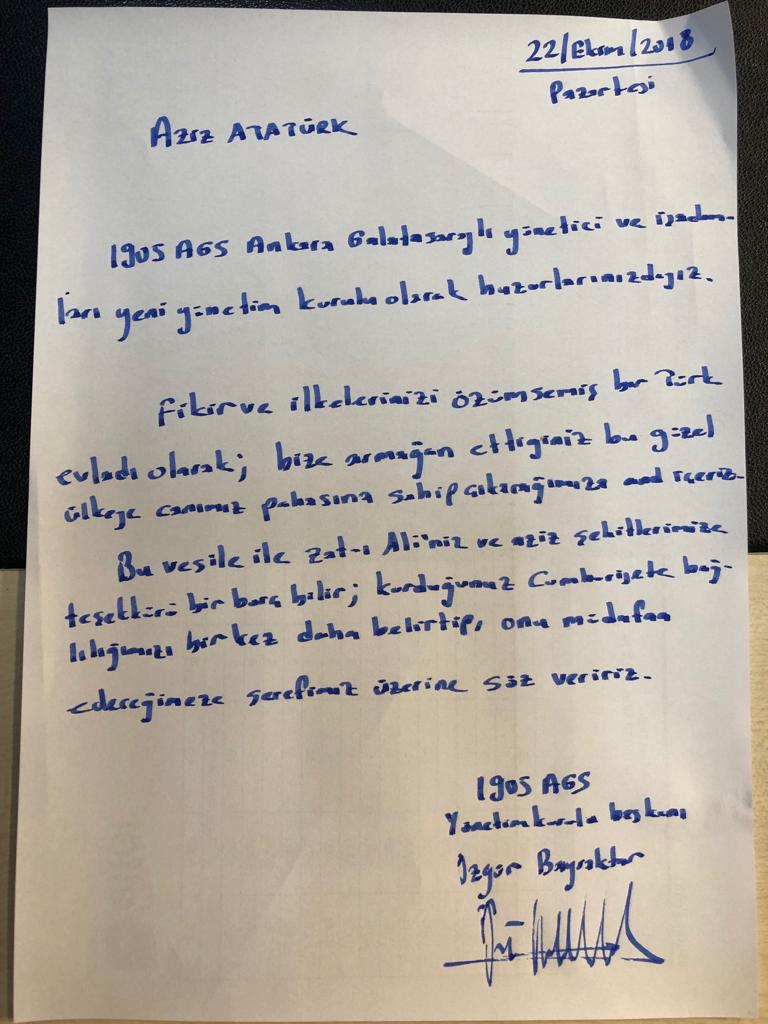 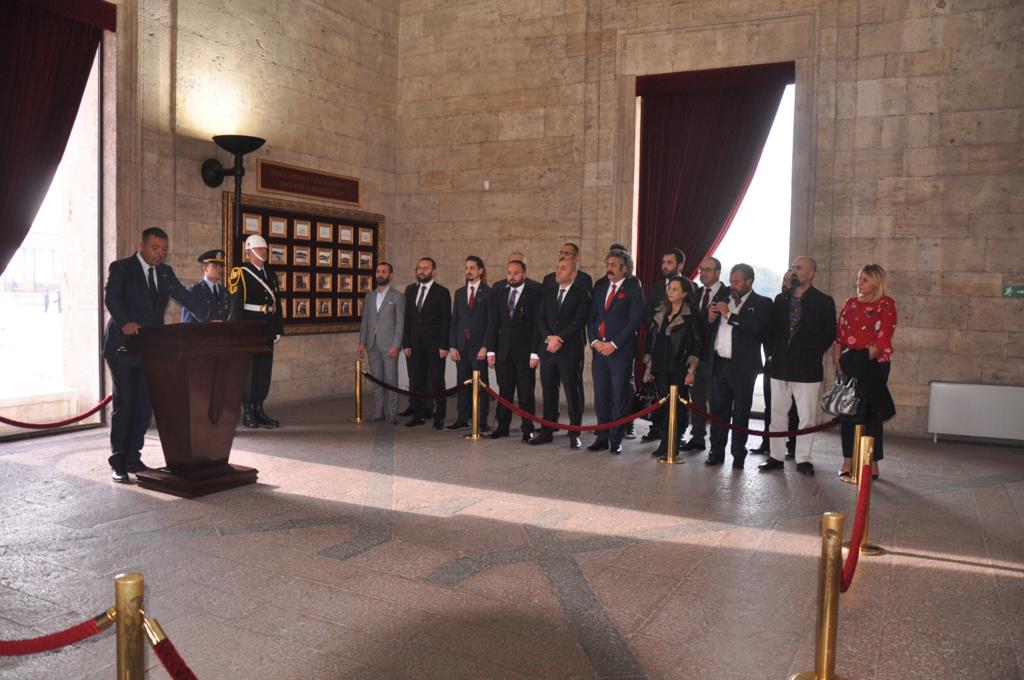 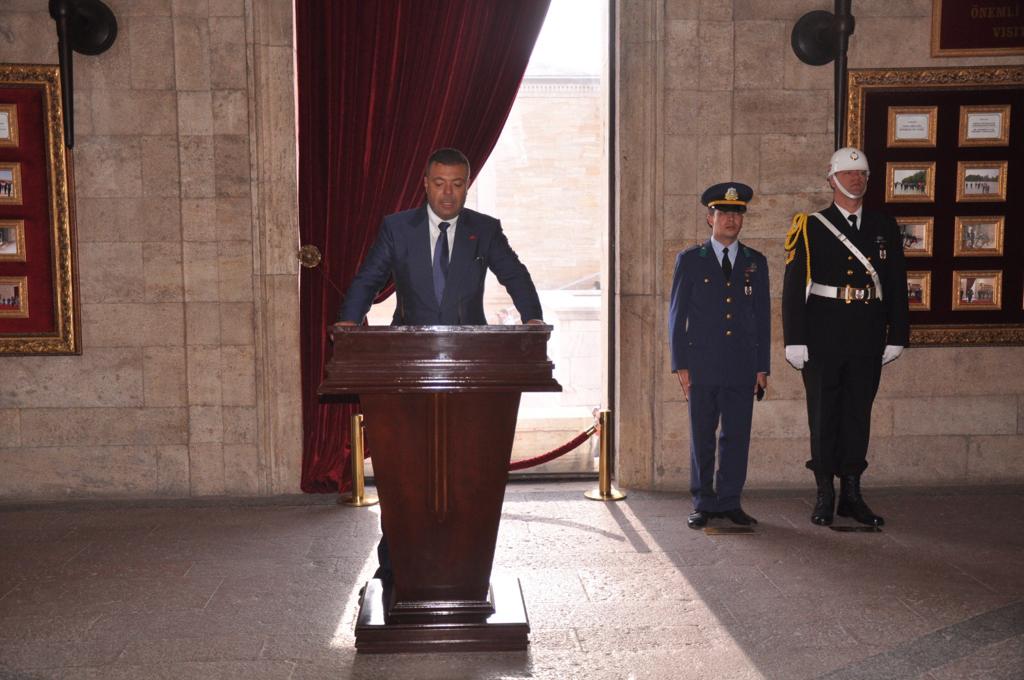 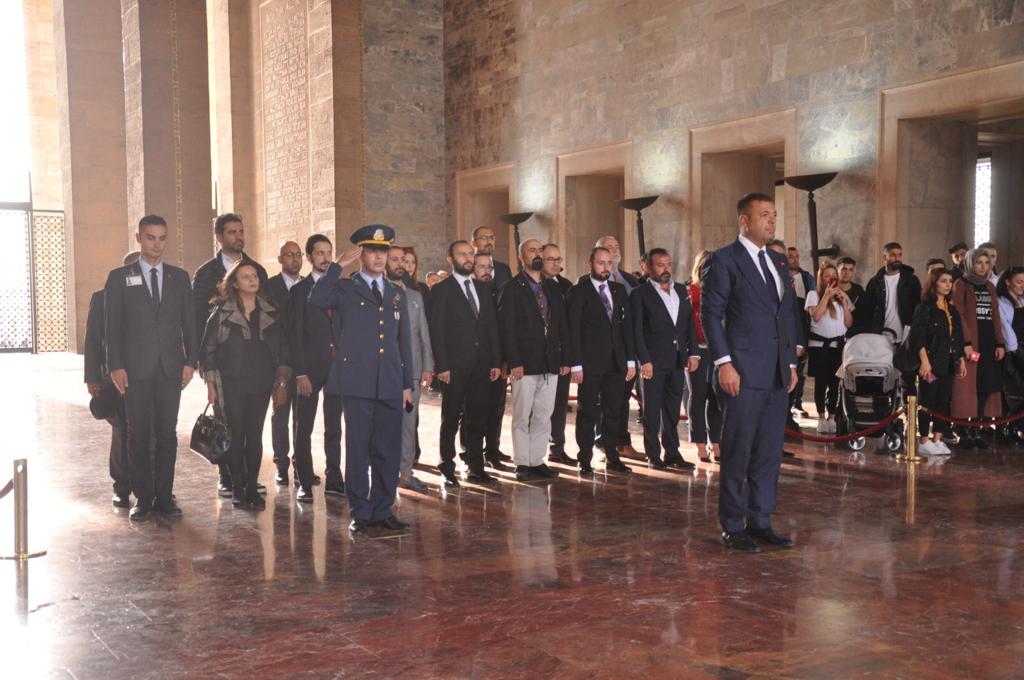 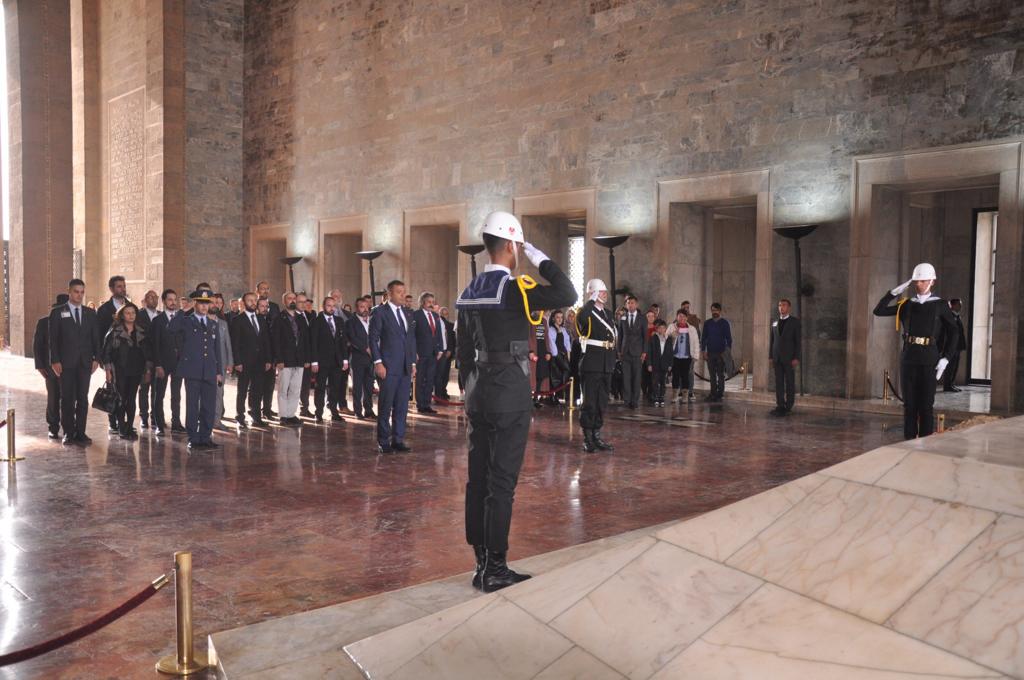 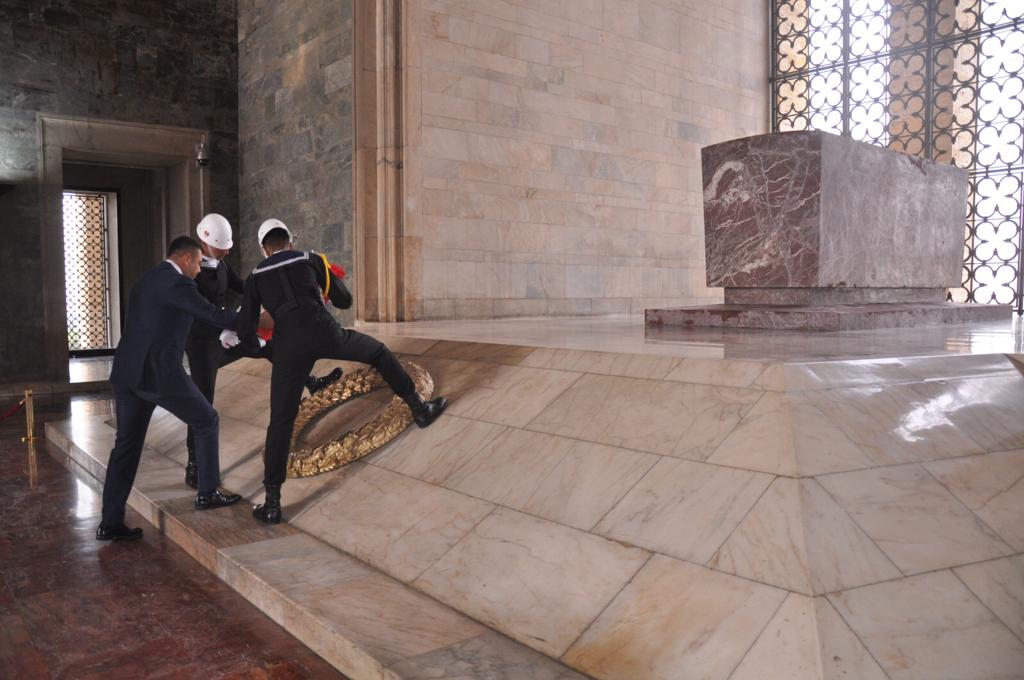 